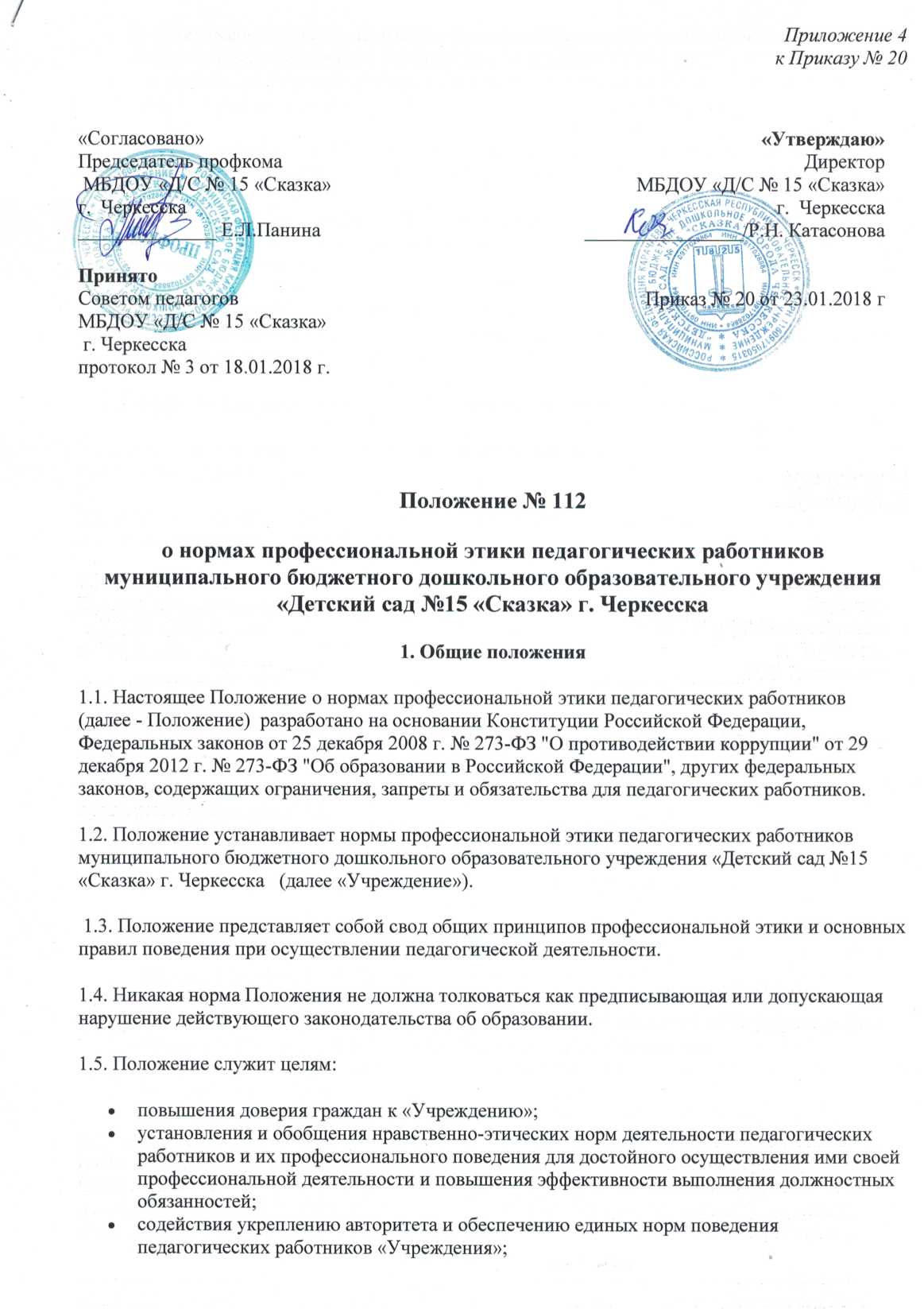 регулирования профессионально-этических проблем во взаимоотношениях педагогических работников, возникающих в процессе их совместной деятельности;воспитания высоконравственной личности педагогического работника, соответствующей нормам и принципам общечеловеческой и профессиональной морали.1.6. Положение служит основой для формирования взаимоотношений, основанных на нормах морали, уважительном отношении к педагогической деятельности в общественном сознании.1.7. Знание и соблюдение норм Положения является нравственным долгом каждого педагогического работника «Учреждения» и обязательным критерием оценки качества его профессиональной деятельности.1.8 Педагогический  работник, осуществляющий педагогическую деятельность или поступающий на работу, изучив содержание Положения, вправе  принять для себя его нормы или отказаться от педагогической деятельности.2. Обязательства педагогических работников перед профессиональной деятельностью.2.1. Педагогические работники при всех обстоятельствах должны сохранять честь и достоинство, присущие их деятельности.2.2. В процессе своей профессиональной деятельности педагогические работники должны соблюдать следующие этические принципы:законность;светскость;объективность;ответственность;компетентность;справедливость;честность;гуманность;демократичность;профессионализм;взаимоуважение;конфиденциальность.2.3. Педагогические работники, осознавая ответственность,  призваны:оправдывать доверие и уважение общества к своей профессиональной деятельности, прилагать усилия для повышения ее престижа;исполнять должностные обязанности добросовестно и на высоком профессиональном уровне в целях обеспечения эффективной работы  «Учреждения»;осуществлять свою деятельность в пределах своих полномочий;исключать действия, связанные с влиянием каких-либо личных, имущественных (финансовых) и иных интересов, препятствующих добросовестному исполнению  должностных обязанностей;соблюдать установленные действующим законодательством ограничения и запреты, исполнять обязанности, связанные с педагогической деятельностью;соблюдать беспристрастность, исключающую возможность влияния на свою профессиональную деятельность решений политических партий, общественных  и религиозных объединений;проявлять корректность и внимательность в обращении с участниками образовательных  отношений;проявлять толерантность к обычаям и традициям народов России и других государств, учитывать культурные и иные особенности различных этнических, социальных групп и конфессий, способствовать межнациональному и межконфессиональному согласию;принимать предусмотренные законодательством РФ меры по недопущению возникновения и урегулированию возникших случаев конфликта интересов;быть требовательными к себе, стремится к самосовершенствованию;не терять чувство меры и самообладания;соблюдать правила русского языка, культуру своей речи, не допускать использования ругательств, грубых и оскорбительных высказываний;соблюдать деловой стиль, опрятность, аккуратность и чувство меры во внешнем виде.Поддерживать порядок на рабочем месте.2.4. В процессе своей профессиональной деятельности педагогические работники обязаны воздерживаться от:поведения, которое могло бы вызвать сомнение в добросовестном исполнении педагогическим работником своих должностных обязанностей, а также избегать конфликтных ситуаций, способных нанести ущерб их репутации или авторитету «Учреждения»;преувеличения своей значимости и профессиональных возможностей;пренебрежительных отзывов о деятельности своего «Учреждения»  или проведения необоснованных сравнений его с другими;любого вида высказываний и действий дискриминационного характера по признакам пола, возраста, расы, национальности, языка, гражданства, социального, имущественного или семейного положения, политических или религиозных предпочтений;резких и циничных выражений оскорбительного характера, связанных с физическими недостатками человека;грубости, злой иронии, пренебрежительного тона, заносчивости, предвзятых замечаний, предъявления неправомерных, незаслуженных обвинений;угроз, оскорбительных выражений или реплик, действий, препятствующих нормальному общению или провоцирующих противоправное поведение;поспешности в принятии решений, пренебрежения правовыми и (или) моральными нормами, использования средств, не соответствующих требованиям закона, нравственным принципам и нормам.2.5. Педагогическим работникам необходимо принимать необходимые меры по обеспечению безопасности и конфиденциальности информации, за несанкционированное разглашение которой они несут ответственность или которая стала им известна в связи с исполнением своих должностных обязанностей.2.6. Во время учебных занятий и любых официальных мероприятий не допускаются телефонные переговоры, звуковой сигнал мобильного телефона должен быть отключен.2.7. Если педагогический работник не уверен в том, как действовать в сложной этической ситуации, он имеет право обратиться в Комиссию по  урегулированию споров между участниками образовательных отношений.3. Обязательства педагогических работников перед воспитанниками3.1. Педагогические работники в процессе взаимодействия с воспитанниками обязаны:уважать право ребенка на сохранение своей индивидуальности;выбирать подходящий стиль общения, основанный на взаимном уважении;стремиться при оценке достижений воспитанников к объективности и справедливости;проявлять толерантность;не допускать  физического и (или) психологического насилия;стать для воспитанников  положительным примером;проявлять беспристрастность, доброжелательность  и благосклонность ко всем воспитанникам.3.2. В процессе взаимодействия с воспитанниками педагогические работники обязаны воздерживаться от:оценки их личности и личности их законных представителей;предвзятой и необъективной оценки их деятельности и поступков;требования  дополнительной платы за образовательные услуги;употребления алкогольных напитков  накануне и во время исполнения должностных обязанностей;курения в помещениях и на территории «Учреждения». 4. Обязательства педагогических работников перед родителями                                         (законными представителями) воспитанников4.1. Педагогические работники должны быть ограждены от излишнего или неоправданного  вмешательства законных представителей воспитанников  в вопросы, которые по своему характеру входят в их круг профессиональных обязанностей.4.2. Педагогические работники в процессе взаимодействия с родителями (законными представителями) воспитанников должны:проявлять внимательность, тактичность, доброжелательность, желание помочь;выслушивать обращение по проблеме, задать вопросы  в корректной форме;высказываться в корректной и убедительной форме; если требуется, спокойно, без раздражения повторять и разъяснять смысл сказанного;начинать общение с приветствия;разъяснить при необходимости требования действующего законодательства и локальных актов по обсуждаемому вопросу;консультировать по вопросам образовательного процесса;относиться почтительно к людям преклонного возраста, ветеранам, инвалидам, оказывать им необходимую помощь;принять решение по существу обращения (при недостатке полномочий сообщить координаты полномочного лица).4.3. В процессе взаимодействия с родителями (законными представителями) воспитанников педагогические работники не должны:перебивать их в грубой форме;проявлять раздражение и недовольство по отношению к ним;разговаривать по телефону, игнорируя их присутствие;переносить свое отношение к родителям (законным представителям)  на оценку личности и достижений их детей;требовать от родителей (законных представителей) каких-либо личных услуг или одолжений;допускать поведения, приводящего к необоснованным конфликтам во взаимоотношениях;допускать критики правильности действий и поведения своих коллег в присутствии воспитанников и их родителей (законных представителей), а также в социальных сетях;поступаться профессиональным долгом ни во имя товарищеских, ни во имя каких-либо иных отношений;4.4. Прилагать все усилия, для привлечения родителей  (законных представителей)  активно участвовать в образовании ребенка.4.5. В случае конфликтного поведения со стороны законного представителя воспитанника необходимо принять меры для того, чтобы снять его эмоциональное напряжение, а затем спокойно разъяснить ему порядок решения вопроса.5. Обязательства педагогических работников перед коллегами5.1. Педагогические работники в процессе взаимодействия с коллегами: поддерживают атмосферу коллегиальности, уважая их профессиональные мнения и убеждения, готовы предложить совет и помощь коллегам, находящимся в самом начале своего профессионального пути;помогают им в процессе взаимного оценивания, предусмотренного действующим законодательством и локальными актами «Учреждения»;поддерживают и продвигают их интересы.5.2. В процессе взаимодействия с коллегами педагогические работники обязаны воздерживаться от:пренебрежительных отзывов о работе других работников «Учреждения» или проведения необоснованного сравнения их работы со своей;предвзятого и необъективного отношения к коллегам;обсуждения их недостатков и личной жизни.Фамильярности в отношениях с коллегами. 6. Обязательства педагогических работников перед администрацией «Учреждения»6.1. Педагогические работники выполняют разумные указания администрации и имеют право подвергнуть их сомнению в порядке, установленном действующим законодательством.6.2. В процессе взаимодействия с администрацией педагогические работники обязаны воздерживаться от заискивания перед ней.7. Обязательства администрации «Учреждения» перед педагогическими работниками7.1. Быть для других педагогических работников образцом профессионализма, безупречной репутации, способствовать формированию в «Учреждении»  благоприятного для эффективной работы морально-психологического климата.7.2. Делать все возможное для полного раскрытия способностей и умений каждого педагогического работника.7.3. Представителям администрации «Учреждения»  следует:формировать установки на сознательное соблюдение норм Положения;быть примером неукоснительного соблюдения принципов и норм Положения;помогать педагогическим работникам словом и делом, оказывать морально-психологическую помощь и поддержку, вникать в запросы и нужды;регулировать взаимоотношения в коллективе на основе принципов и норм профессиональной этики;пресекать интриги, слухи, сплетни, проявления нечестности, подлости, лицемерия в коллективе;обеспечивать рассмотрение без промедления фактов нарушения норм профессиональной этики и принятие по ним объективных решений;способствовать максимальной открытости и прозрачности деятельности «Учреждения» с тем, чтобы не допустить возникновения ситуаций, когда из-за недостатка необходимой информации в обществе или у отдельных граждан появляются сомнения в законности действий педагогических работников;оставаться скромным в потребностях и запросах как на работе, так и в быту.7.4. Представитель администрации не имеет морального права:перекладывать свою ответственность на подчиненных;использовать служебное положение в личных интересах;проявлять формализм, чванство, высокомерие, грубость;создавать условия для наушничества и доносительства в коллективе;обсуждать с подчиненными действия вышестоящих руководителей;предоставлять покровительство, возможность карьерного роста по признакам родства, землячества, личной преданности, приятельских отношений;демонстративно приближать к себе своих любимцев, делегировать им те или иные полномочия, не соответствующие их статусу; незаслуженно их поощрять, награждать; необоснованно предоставлять им доступ к материальным и нематериальным ресурсам;оказывать моральное покровительство своим родственникам и близким людям, по признакам религиозной, кастовой, родовой принадлежности, а также личной преданности;умышленно использовать свои должностные полномочия и преимущества вопреки интересам долга, исходя из корыстной личной заинтересованности.8.  Контроль за соблюдением Положения8.1. Контроль за соблюдением Положения, поддержка педагогических работников, оказание им консультационной помощи в вопросах профессиональной этики, а также урегулирования спорных ситуаций возлагается на комиссию по урегулированию споров между участниками образовательных отношений (далее Комиссия).8.2. В своей деятельности Комиссия руководствуется действующим законодательством об образовании, настоящим Положением и Положением о комиссии по урегулированию споров между участниками образовательных отношений.9. Ответственность за нарушение настоящего Положения9.1. Нарушение требований Положения квалифицируется как неисполнение или ненадлежащее исполнение педагогическим работником своих обязанностей и влечет либо моральное воздействие либо одно из установленных трудовым законодательством дисциплинарных взысканий.